  APSTIPRINĀTSKandavas novada domes Iepirkuma komisijas sēdē2017.gada 8.novembrī Nr.2IEPIRKUMA„Interaktīvās spēles “Kandavas vietvārdu taka” izstrāde”(iepirkuma identifikācijas Nr. KND 2017/33/ELFLA)(CPV kods 72200000-7)Iepirkums tiek rīkots Publisko iepirkumu likuma 9.panta noteiktajā kārtībāKandavas novads2017.gadsVispārīgā informācija.Pasūtītājs:Iepirkuma priekšmets un apjoms: interaktīvā spēle, kas iebūvēta galda virsmā, izstrāde, un mēbeļu komplekta piegāde saskaņā ar iepirkuma “Interaktīvās spēles “Kandavas vietvārdu taka” izstrāde” nolikuma (turpmāk- Nolikums) un tā pielikumu prasībām. Iepirkuma CPV klasifikatora kods:1.3.1. 72200000-7 (Programmatūras izstrādes un konsultāciju pakalpojumi).Pretendents piedāvājumu var iesniegt par visu iepirkuma priekšmetu kopā.Iepirkuma identifikācijas numurs - KND 2017/33/ELFLA.Pretendents nedrīkst iesniegt piedāvājuma variantus.Pretendents nodrošina interaktīvās spēles piegādi un uzstādīšanu Talsu ielā 11, Kandavā, Kandavas novadā, LV-3120.    Līguma darbības termiņš – 4 (četri) mēneši no iepirkuma līguma parakstīšanas brīža. Pasūtītājs patur sev tiesības neizvēlēties nevienu no piedāvājumiem, ja visu Pretendentu piedāvātās Līgumcenas pārsniedz Kandavas novada domes budžeta ietvaros plānotās izmaksas. Nolikuma saņemšana un informācijas apmaiņas kārtībaSākot ar attiecīgā Iepirkuma izsludināšanas brīdi, ar Nolikumu un tā pielikumiem Pretendenti var iepazīties Kandavas novada domes mājas lapā www.kandava.lv vai arī Kandavas novada domē (103. kabinetā, Dārza ielā 6, Kandavā, Kandavas novadā) pirmdienās no plkst. 8.00 līdz plkst.12.00 un no plkst. 13.00 līdz plkst.19.00, otrdienās, trešdienās un ceturtdienās no plkst. 8.00 līdz plkst.12.00 un no plkst. 13.00 līdz plkst.17.00, piektdienās no plkst. 8.00 līdz plkst.12.00 un no plkst. 13.00 līdz plkst.15.00.Pasūtītājs un Pretendents ar informāciju apmainās rakstveidā.Papildu informāciju ieinteresētais Pretendents pieprasa, nosūtot jautājumu Pasūtītājam uz faksa Nr. (+371) 63182027, nosūtot pa pastu vai iesniedzot personīgi Kandavas novada domē: Dārza iela 6, Kandava, Kandavas novads, LV-3120, 202.kabinets, nosūtot elektroniski uz e – pasta adresi: dome@kandava.lv. Komisija pēc ieinteresētā Pretendenta rakstiska pieprasījuma sniedz papildu informāciju par Nolikumu, ja ieinteresētais piegādātājs ir laikus pieprasījis papildu informāciju par iepirkuma procedūras dokumentos iekļautajām prasībām attiecībā uz piedāvājumu sagatavošanu un iesniegšanu vai pretendentu atlasi, trīs dienu laikā, bet ne vēlāk kā četras dienas pirms piedāvājumu iesniegšanas termiņa beigām. Papildu informācija par Nolikumu pieprasāma tikai Nolikumā noteiktajā kārtībā un termiņā un ieinteresētajam Pretendentam nav tiesību to pieprasīt kontaktpersonai. Kontaktpersona sniedz tikai organizatorisku informāciju par Iepirkumu.Piedāvājuma iesniegšanas kārtībaPretendenti savus piedāvājumus Iepirkumam var iesniegt līdz 2017. gada 21.novembrim,       plkst. 11:00, Kandavas novada domē, 202.kabinetā (Dārza iela 6, Kandavā, Kandavas novadā). Piedāvājumi, kuri būs iesniegti pēc minētā laika, paziņojumā par līgumu noteiktā termiņā, netiks izskatīti un neatvērti tiks atgriezti atpakaļ Pretendentam.Pretendents ir atbildīgs par savlaicīgu piedāvājuma izsūtīšanu, lai nodrošinātu piedāvājuma saņemšanu Dārza ielā 6, Kandava, Kandavas novads, LV-3120, ne vēlāk, kā līdz Nolikuma 3.1.apakšpunktā noteiktajam piedāvājumu iesniegšanas termiņam.Pretendents, iesniedzot piedāvājumu, var pieprasīt apliecinājumu, ka piedāvājums saņemts ar norādi par saņemšanas laiku.Pretendents var atsaukt vai mainīt savu piedāvājumu līdz piedāvājuma iesniegšanas termiņa beigām. Piedāvājuma atsaukšanai ir bezierunu raksturs un tā izslēdz Pretendentu no tālākas līdzdalības Iepirkumā. Piedāvājuma mainīšanas gadījumā par piedāvājuma iesniegšanas laiku tiks uzskatīts pēdējā piedāvājuma iesniegšanas laiks. Mainīt vai atsaukt piedāvājumu Pretendents var personīgi vai ar tā pārstāvja starpniecību (pārstāvim jāuzrāda Pretendenta pilnvarojums ar tiesībām atsaukt vai mainīt piedāvājumu).Piedāvājuma sagatavošanaPiedāvājuma noformēšana:Pretendentam jāiesniedz viens piedāvājuma oriģināls un 3 (trīs) kopijas, katrs savā iesējumā. Uz katra iesējuma pirmās lapas jābūt norādei „Oriģināls” vai „Kopija”. Jebkuru dokumentu kopijām, kas tiek pievienotas piedāvājumam, jābūt apliecinātām normatīvajos aktos noteiktajā kārtībā. Piedāvājums iesniedzams aizlīmētā, aizzīmogotā aploksnē (bandrolē), uz kuras jānorāda:Pasūtītāja nosaukums un adrese;Pretendenta nosaukums un adrese;Atzīme „ Interaktīvās spēles “Kandavas vietvārdu taka” izstrāde” iepirkuma identifikācijas numurs – KND 2017/33/ELFLA. Neatvērt līdz 2017.gada                                21. novembrim, plkst. 11:00.Piedāvājums sastāv no trim daļām:Pretendenta atlases dokumentiem;Tehniskā piedāvājuma; Finanšu piedāvājuma.Piedāvājums jāsagatavo un jāiesniedz latviešu valodā. Svešvalodā sagatavotiem piedāvājuma dokumentiem jāpievieno Pretendenta apliecināts tulkojums latviešu valodā.Pretendents iesniedz parakstītu piedāvājumu. Ja piedāvājumu iesniedz personu grupa, pieteikumu paraksta visas personas, kas ietilpst personu grupā.Ja piedāvājumu iesniedz personu grupa vai personālsabiedrība, piedāvājumā papildus norāda personu, kas Iepirkumā pārstāv attiecīgo personu grupu vai personālsabiedrību, kā arī katras personas atbildības sadalījumu.4.5. Iepirkuma piedāvājumi ir Pasūtītāja īpašums un netiek atgriezti atpakaļ Pretendentiem, izņemot nolikuma 3.1. apakšpunkta otrajā teikumā minētajā gadījumā.Tehniskais piedāvājums. Tehniskais piedāvājums sastāv no Tehniskās specifikācijas- Tehniskā piedāvājuma (6. pielikums), kuru Pretendents paraksta un, kurš skaidri, viennozīmīgi un nepārprotami atspoguļo Nolikuma Tehniskās specifikācijas- Tehniskā piedāvājuma minimālo prasību izpildi.7.2. Tehnisko piedāvājumu paraksta Pretendenta pārstāvis, kura pārstāvības tiesības ir reģistrētas likumā noteiktajā kārtībā, vai pilnvarotā persona, pievienojot attiecīgo pilnvaru.8. Finanšu piedāvājums8.1. Pretendents finanšu piedāvājumu izstrādā, izmantojot Nolikuma 7.pielikuma formu.8.2. Pretendents finanšu piedāvājumā, norāda cenu (euro) bez PVN.8.3. Pretendents finanšu piedāvājumā, norāda cenu ar precizitāti divas zīmes aiz komata. 8.4. Ja Pretendents finanšu piedāvājuma sagatavošanā neievēro šajā punktā noteikto kārtību, Komisija nevērtē Pretendenta finanšu piedāvājumu.8.5. Visas Pretendenta izmaksas, kas saistītas ar Iepirkuma priekšmetu, izņemot PVN, iekļaujamas veiktajos aprēķinos. Papildu izmaksas, kas nav iekļautas aprēķinos un norādītas finanšu piedāvājumā, netiks ņemtas vērā pie iepirkuma līguma noslēgšanas un to darbības laikā. 8.6. Katram Pretendentam ir tiesības iesniegt tikai vienu finanšu piedāvājumu. Ja Pretendents iesniedz piedāvājuma variantus, Kandavas novada Iepirkuma komisija (turpmāk- Komisija) neizskata nevienu no iesniegtajiem piedāvājumu variantiem un attiecīgo Pretendentu izslēdz no dalības Iepirkumā.8.7. Kopējā cenā jābūt ietvertiem visiem nodokļiem un nodevām, kā arī visām administrācijas, dokumentu sagatavošanas, saskaņošanas, transporta, piegādes un citām izmaksām, saskaņā ar Tehniskās specifikācijas-Tehniskā piedāvājuma prasībām.Piedāvājuma vērtēšana un piedāvājuma izvēleVērtēšanas kritērijs – saimnieciski visizdevīgākais piedāvājums, ņemot vērā cenu. Komisija par Pretendentu, kuram būtu piešķiramas iepirkuma līguma slēgšanas tiesības atzīst piedāvājumu ar viszemāko cenu. Komisija piedāvājumu salīdzināšanai un izvērtēšanai izmantos pretendenta Finanšu piedāvājumā norādīto līgumcenu EUR bez PVN (7. pielikums).  Komisija piedāvājumu vērtēšanu veic slēgtās sēdēs. Komisija pārbauda vai Pretendenta iesniegtais piedāvājums atbilst Nolikuma 4. punkta noteiktajām prasībām. Ja piedāvājums neatbilst kādai no piedāvājumu noformējuma prasībām, Komisija lemj par šī piedāvājuma tālāku izskatīšanu. Komisija piedāvājumu vērtēšanas laikā pārbauda Pretendenta atbilstību Nolikuma 5. punktā noteiktajām prasībām pēc Nolikuma 6. punktā noteiktajiem un Pretendenta iesniegtajiem dokumentiem, no publiskajām datu bāzēm iegūtās informācijas. Ja kvalifikācija neatbilst Nolikuma 5.punktā noteiktajām prasībām vai nav iesniegts kāds no 6.punktā noteiktajiem kvalifikāciju apliecinošiem dokumentiem, Komisija lemj par šī piedāvājuma tālāku izskatīšanu.Piedāvājumu vērtēšanas laikā Komisija pārbauda, vai piedāvājumos nav pieļautas aritmētiskās kļūdas. Ja aritmētiskās kļūdas tiek konstatētas, Komisija tās izlabo un par to informē attiecīgo Pretendentu.Ja iesniegtajos dokumentos ietvertā informācija par Pretendenta kvalifikāciju ir neskaidra vai nepilnīga, Pasūtītājs pieprasa, lai Pretendents vai kompetenta institūcija izskaidro vai papildina šajos dokumentos ietverto informāciju.Pretendents tiek izslēgts no turpmākās dalības Iepirkumā un piedāvājums netiek tālāk izvērtēts, ja Komisija konstatē, ka Pretendents iesniedzis nepatiesu informāciju savas kvalifikācijas novērtēšanai vai vispār nav iesniedzis pieprasīto informāciju, vai kvalifikācijas dokumenti nav iesniegti atbilstoši Nolikuma prasībām, vai to saturs neatbilst Nolikuma prasībām.Līguma slēgšanas tiesību piešķiršana Komisija par Pretendentu, kuram būtu piešķiramas līguma slēgšanas tiesības, atzīst Pretendentu, kurš atbilst visām Nolikuma prasībām un iesniedzis saimnieciski visizdevīgāko piedāvājumu ņemot vērā viszemāko cenu. Komisija par uzvarētāju atzīst Pretendentu, kurš izraudzīts atbilstoši Nolikumā noteiktajām prasībām un kritērijiem un nav izslēdzams no dalības iepirkumā saskaņā ar Publisko iepirkumu likuma 9.panta astoto daļu. Pasūtītājs Pretendentu, kuram būtu piešķiramas iepirkuma līguma slēgšanas tiesības, izslēdz no dalības iepirkumā jebkurā no šādiem gadījumiem:10.3.1.	 pasludināts pretendenta maksātnespējas process (izņemot gadījumu, kad maksātnespējas procesā tiek piemērots uz parādnieka maksātspējas atjaunošanu vērsts pasākumu kopums), apturēta tā saimnieciskā darbība vai pretendents tiek likvidēts;10.3.2.	 ir konstatēts, ka piedāvājumu iesniegšanas termiņa pēdējā dienā vai dienā, kad pieņemts lēmums par iespējamu iepirkuma līguma slēgšanas tiesību piešķiršanu, pretendentam Latvijā vai valstī, kurā tas reģistrēts vai kurā atrodas tā pastāvīgā dzīvesvieta, ir nodokļu parādi, tai skaitā valsts sociālās apdrošināšanas obligāto iemaksu parādi, kas kopsummā kādā no valstīm pārsniedz 150 euro. Attiecībā uz Latvijā reģistrētiem un pastāvīgi dzīvojošiem pretendentiem pasūtītājs ņem vērā informāciju, kas ievietota Ministru kabineta noteiktajā informācijas sistēmā Valsts ieņēmumu dienesta publiskās nodokļu parādnieku datubāzes un Nekustamā īpašuma nodokļa administrēšanas sistēmas pēdējās datu aktualizācijas datumā;10.3.3. iepirkuma procedūras dokumentu sagatavotājs (pasūtītāja amatpersona vai darbinieks), Komisijas loceklis vai eksperts ir saistīts ar pretendentu Publisko iepirkumu likuma     25. panta pirmās un otrās daļas izpratnē vai ir ieinteresēts kāda pretendenta izvēlē, un pasūtītājam nav iespējams novērst šo situāciju ar mazāk pretendentu ierobežojošiem pasākumiem;10.3.4.	 uz pretendenta norādīto personu, uz kuras iespējām pretendents balstās, lai apliecinātu, ka tā kvalifikācija atbilst prasībām, kas noteiktas paziņojumā par plānoto līgumu vai iepirkuma nolikumā, kā arī uz personālsabiedrības biedru, ja pretendents ir personālsabiedrība, ir attiecināmi Nolikuma 10.3.1., 10.3.2. un 10.3.3.punkta nosacījumi. Lai pārbaudītu, vai Pretendents nav izslēdzams no dalības iepirkumā  PIL 9.panta panta astotās daļas 1., 2. vai 4. punktā (Nolikuma 10.3.1., 10.3.2., 10.3.4.punkts) minēto apstākļu dēļ, pasūtītājs:10.4.1.	 attiecībā uz Latvijā reģistrētu vai pastāvīgi dzīvojošu pretendentu un Publisko iepirkuma likuma 9.panta  astotās daļas 4. punktā (Nolikuma 10.3.4.punktā) minēto personu, izmantojot Ministru kabineta noteikto informācijas sistēmu, Ministru kabineta noteiktajā kārtībā iegūst informāciju:10.4.1.1.	 par Publisko iepirkuma likuma 9.panta astotās daļas 1. punktā (Nolikuma 10.3.1.punktā) minētajiem faktiem — no Uzņēmumu reģistra,10.4.1.2.	 par Publisko iepirkuma likuma 9. panta astotās daļas 2. punktā (Nolikuma 10.3.2.punktā) minētajiem faktiem — no Valsts ieņēmumu dienesta un Latvijas pašvaldībām. Pasūtītājs attiecīgo informāciju no Valsts ieņēmumu dienesta un Latvijas pašvaldībām ir tiesīgs saņemt, neprasot pretendenta un šā panta astotās daļas 4.punktā (Nolikuma 10.3.4.punktā) minētās personas piekrišanu;10.4.2.	 attiecībā uz ārvalstī reģistrētu vai pastāvīgi dzīvojošu pretendentu un Publisko iepirkuma likuma 9.panta astotās daļas 4.punktā (Nolikuma 10.3.4.punktā) minēto personu pieprasa, lai pretendents iesniedz attiecīgās kompetentās institūcijas izziņu, kas apliecina, ka uz to un Publisko iepirkuma likuma 9.panta astotās daļas 4.punktā (Nolikuma 10.3.4.punktā) minēto personu neattiecas Publisko iepirkuma likuma 9.panta astotajā daļā (Nolikuma 10.3.punktā) noteiktie gadījumi. Termiņu izziņas iesniegšanai pasūtītājs nosaka ne īsāku par 10 darbdienām pēc pieprasījuma izsniegšanas vai nosūtīšanas dienas. Ja attiecīgais pretendents noteiktajā termiņā neiesniedz minēto izziņu, pasūtītājs to izslēdz no dalības iepirkumā.Atkarībā no atbilstoši Publisko iepirkuma likuma 9.panta devītās daļas 1. punkta "b" apakšpunktam (Nolikuma 10.4.punkts) veiktās pārbaudes rezultātiem pasūtītājs: neizslēdz pretendentu no dalības iepirkumā, ja konstatē, ka saskaņā ar Ministru kabineta noteiktajā informācijas sistēmā esošo informāciju pretendentam un Publisko iepirkuma likuma 9.panta astotās daļas 4.punktā (Nolikuma 10.3.4. punktā) minētajai personai nav nodokļu parādu, tai skaitā valsts sociālās apdrošināšanas obligāto iemaksu parādu, kas kopsummā pārsniedz 150 euro;informē pretendentu par to, ka saskaņā ar Valsts ieņēmumu dienesta publiskās nodokļu parādnieku datubāzes vai Nekustamā īpašuma nodokļa administrēšanas sistēmas pēdējās datu aktualizācijas datumā Ministru kabineta noteiktajā informācijas sistēmā ievietoto informāciju tam vai Publisko iepirkuma likuma 9.panta astotās daļas 4.punktā (Nolikuma 10.3.4. punktā) minētajai personai piedāvājumu iesniegšanas termiņa pēdējā dienā vai arī dienā, kad pieņemts lēmums par iespējamu līguma slēgšanas tiesību piešķiršanu, ir nodokļu parādi, tai skaitā valsts sociālās apdrošināšanas obligāto iemaksu parādi, kas kopsummā pārsniedz 150 euro, un nosaka termiņu — 10 dienas pēc informācijas izsniegšanas vai nosūtīšanas dienas —, līdz kuram iesniedzams apliecinājums, ka pretendentam piedāvājumu iesniegšanas termiņa pēdējā dienā vai dienā, kad pieņemts lēmums par iespējamu iepirkuma līguma slēgšanas tiesību piešķiršanu, nebija nodokļu parādu, tai skaitā valsts sociālās apdrošināšanas obligāto iemaksu parādu, kas kopsummā pārsniedz 150 euro. Ja noteiktajā termiņā apliecinājums nav iesniegts, pasūtītājs pretendentu izslēdz no dalības iepirkumā.Pretendents, lai apliecinātu, ka tam un Publisko iepirkuma likuma 9.panta astotās daļas 4.punktā (Nolikuma 10.3.4. punktā) minētajai personai nebija nodokļu parādu, tai skaitā valsts sociālās apdrošināšanas obligāto iemaksu parādu, kas kopsummā Latvijā pārsniedz 150 euro, Publisko iepirkumu likuma 9. panta desmitās daļas 2.punktā (Nolikuma 10.3.4.punktā) minētajā termiņā iesniedz: attiecīgās personas vai tās pārstāvja apliecinātu izdruku no Valsts ieņēmumu dienesta elektroniskās deklarēšanas sistēmas vai Valsts ieņēmumu dienesta izziņu par to, ka attiecīgajai personai nebija attiecīgo nodokļu parādu, tai skaitā valsts sociālās apdrošināšanas iemaksu parādu; pašvaldības izdotu izziņu par to, ka attiecīgajai personai nebija nekustamā īpašuma nodokļa parādu;līdz piedāvājumu iesniegšanas termiņa pēdējai dienai vai dienai, kad pieņemts lēmums par iespējamu iepirkuma līguma slēgšanas tiesību piešķiršanu, — kopiju no Valsts ieņēmumu dienesta lēmuma vai pašvaldības kompetentas institūcijas izdota lēmuma par nodokļu samaksas termiņa pagarināšanu vai atlikšanu vai kopiju no vienošanās ar Valsts ieņēmumu dienestu par nodokļu parāda nomaksu, vai citus objektīvus pierādījumus par nodokļu parādu neesamību.Lēmumu par Iepirkuma rezultātiem Pasūtītājs Pretendentiem paziņo rakstiski 3 (trīs) darbdienu laikā no dienas, kad Pasūtītājs ir pieņēmis lēmumu par Iepirkuma rezultātiem.Iepirkuma uzvarētājam iepirkuma līgums jāparaksta 10 (desmit) darba dienu laikā no Pasūtītāja nosūtītā (arī uz elektroniskā pasta adresi) uzaicinājuma parakstīt Iepirkuma līgumu izsūtīšanas dienas. Ja norādītā termiņā uzvarētājs neparaksta iepirkuma līgumu, tas tiek uzskatīts par atteikumu slēgt iepirkuma līgumu. Ja Pretendents, kuram piešķirtas iepirkuma līguma slēgšanas tiesības, atsakās slēgt iepirkuma līgumu ar Pasūtītāju, Komisija ir tiesīga pieņemt lēmumu iepirkuma līguma slēgšanas tiesības piešķirt nākamajam pretendentam, kurš piedāvājis saimnieciski visizdevīgāko piedāvājumu, vai pārtraukt iepirkuma procedūru, neizvēloties nevienu piedāvājumu. Ja pieņemts lēmums iepirkuma līguma slēgšanas tiesības piešķirt nākamajam Pretendentam, kurš piedāvājis saimnieciski visizdevīgāko piedāvājumu ņemot vērā cenu, bet tas atsakās slēgt iepirkuma līgumu, Komisija pieņem lēmumu pārtraukt iepirkuma procedūru, neizvēloties nevienu piedāvājumu.Pirms lēmuma pieņemšanas par iepirkuma līguma slēgšanas tiesību piešķiršanu nākamajam Pretendentam, kurš piedāvājis saimnieciski visizdevīgāko piedāvājumu, Komisija izvērtē, vai tas nav uzskatāms par vienu tirgus dalībnieku kopā ar sākotnēji izraudzīto Pretendentu, kurš atteicās slēgt iepirkuma līgumu ar pasūtītāju. Ja nepieciešams, Komisija ir tiesīga pieprasīt no nākamā pretendenta apliecinājumu un, ja nepieciešams, pierādījumus, ka tas nav uzskatāms par vienu tirgus dalībnieku kopā ar sākotnēji izraudzīto Pretendentu. Ja nākamais Pretendents ir uzskatāms par vienu tirgus dalībnieku kopā ar sākotnēji izraudzīto Pretendentu, Komisija pieņem lēmumu pārtraukt iepirkuma procedūru, neizvēloties nevienu piedāvājumu.Ja iesniegti Nolikumā noteiktajām prasībām neatbilstoši piedāvājumi vai vispār nav iesniegti piedāvājumi, Komisija pieņem lēmumu izbeigt iepirkumu bez rezultāta.Komisija var pieņemt lēmumu pārtraukt Iepirkumu un neslēgt iepirkuma līgumu, ja tam ir objektīvs pamatojums. Iepirkuma līgums Pasūtītājs slēgs iepirkuma līgumu (8. pielikums) ar Pretendentu, pamatojoties uz Pretendenta iesniegto piedāvājumu un saskaņā ar Nolikumā noteiktajām prasībām.  Grozījumus iepirkuma līgumā izdara, ievērojot Publisko iepirkumu likuma 61.panta noteikumus. Desmit darbdienu laikā pēc tam, kad stājas spēkā iepirkuma līgums vai tā grozījumi, Pasūtītājs savā pircēja profilā ievieto attiecīgi iepirkuma līguma vai tā grozījumu tekstu, atbilstoši normatīvajos aktos noteiktajai kārtībai ievērojot komercnoslēpuma aizsardzības prasības. Iepirkuma līguma un tā grozījumu (ja tādi tiks veikti) teksts ir pieejams pircēja profilā vismaz visā iepirkuma līguma darbības laikā, bet ne mazāk kā 36 mēnešus pēc iepirkuma līguma spēkā stāšanās dienas.12. Pretendenta pienākumi un tiesības:12.1.   ieinteresēto Pretendentu pienākums ir pastāvīgi sekot mājas lapā publicētajai informācijai; 12.2. Komisijas noteiktajā termiņā sniegt atbildes uz Komisijas pieprasījumiem par papildus informāciju;12.2. segt visas un jebkuras izmaksas, kas saistītas ar piedāvājumu sagatavošanu un iesniegšanu neatkarīgi no iepirkuma rezultāta;12.3. pirms piedāvājumu iesniegšanas termiņa beigām grozīt vai atsaukt iesniegto piedāvājumu;12.4. Pretendentam ir tiesības pārsūdzēt Administratīvajā rajona tiesā iepirkuma komisijas lēmumu Administratīvā procesa likuma noteiktajā kārtībā;12.5. Pretendenta tiesības saskaņā ar Publisko iepirkumu likumu, nolikumu un Latvijas Republikā spēkā esošajiem normatīvajiem aktiem.13.Komisijas pienākumi un tiesības:nodrošināt Pretendentu brīvu konkurenci, kā arī vienlīdzīgu un taisnīgu attieksmi pret tiem;13.2. pārbaudīt nepieciešamo informāciju kompetentā institūcijā, publiski pieejamās datu bāzēs vai citos publiski pieejamos avotos, kā arī lūgt, lai Pretendents izskaidro dokumentus, kas iesniegti Komisijai;13.3. pārbaudīt Pretendentu sniegto informāciju, tai skaitā kontaktējoties arī ar Pretendentu pieredzes aprakstā norādītajām kontaktpersonām, informācijas patiesuma pārbaudīšanai un atsauksmju iegūšanai;13.4. labot aritmētiskās kļūdas Pretendenta piedāvājumā, informējot par to Pretendentu;13.5. pieaicināt atzinumu sniegšanai neatkarīgus ekspertus ar padomdevēja tiesībām;13.6. Pasūtītājs ir tiesīgs pārtraukt iepirkumu un neslēgt iepirkuma līgumu, ja tam ir objektīvs pamatojums;13.7. ja izraudzītais Pretendents atsakās slēgt iepirkuma līgumu ar Pasūtītāju, izvēlēties nākamo piedāvājumu, kurš atbilst Nolikumā izvirzītajām prasībām un ir ar nākamo zemāko indikatīvo cenu; 13.8. Komisijas tiesības saskaņā ar Publisko iepirkumu likumu, Nolikumu un Latvijas Republikā spēkā esošajiem normatīvajiem aktiem.Pielikumā:1.pielikums – Pieteikums dalībai iepirkumā uz 2 (divām) lp.;2.pielikums – Kvalifikācija uz 1 (vienas) lp.;3. pielikums – Apakšuzņēmēju saraksts uz 1(vienas) lp.;4. pielikums -	Apakšuzņēmēja apliecinājums par gatavību iesaistīties līguma izpildē uz 1 (vienas) lpp.;5. pielikums – Personu, uz kuru iespējām pretendents balstās, lai apliecinātu ka tā kvalifikācija atbilst Nolikuma noteiktajām, saraksts uz 1 (vienas) lp.;6.pielikums - Tehniskā specifikācija- Tehniskais piedāvājums  uz 6 (sešas) lpp.;7. pielikums – Finanšu piedāvājums uz 2 (divām) lpp.;8. pielikums – Piegādes līguma projekts uz 5 (piecām) lpp.											1.pielikumsIepirkuma „ Interaktīvās spēles “Kandavas vietvārdu taka” izstrāde” nolikumam ID Nr. KND 2017/33/ELFLAPIETEIKUMS DALĪBAI IEPIRKUMĀ“Interaktīvās spēles “Kandavas vietvārdu taka” izstrāde”ID Nr. KND 2017/33/ELFLAJa Pretendents ir piegādātāju apvienība (personu grupa):persona, kura pārstāv piegādātāju apvienību Iepirkumā: _____________________;katras personas atbildības apjoms: _____________________.Ar šī pieteikuma iesniegšanu pretendents: piesakās piedalīties iepirkumā „Interaktīvās spēles “Kandavas vietvārdu taka” izstrāde” (iepirkuma identifikācijas Nr. KND 2017/33/ELFLA), uzņemas pilnu atbildību par Iepirkumam iesniegto piedāvājumu, tajā ietverto informāciju, noformējumu, atbilstību Nolikuma prasībām;apliecina, ka piekrīt Nolikumam pievienotā līguma projekta noteikumiem un ir gatavs līguma slēgšanas tiesību piešķiršanas gadījumā slēgt līgumu ar Pasūtītāju, saskaņā ar pievienoto iepirkuma līguma projekta tekstu; apņemas veikt kvalitatīvu interaktīvās spēles programmatūras izstrādi, atbilstošu Tehniskajai specifikācijai- Tehniskajam piedāvājumam;piekrīt Nolikumā izvirzītajām prasībām un garantē Nolikuma izpildi, Nolikuma noteikumi ir skaidri un saprotami;apliecina, ka noslēgtā iepirkuma līguma izpildē nesniegs nepatiesu informāciju, ka izpildītāja kvalifikācija atbilst noteiktajām prasībām, un tas ir iesniedzis visu pieprasīto informāciju;apliecina, ka nav ieinteresēts nevienā citā piedāvājumā, kas iesniegts šajā iepirkuma procedūrā;apliecina, ka visa piedāvājumā sniegtā informācija, ziņas un dati ir patiesas, kā arī norādītā kontaktinformācija ir aktuāla un Pretendents nodrošinās, ka informācija, kas tiks uz to nosūtīta, no tā puses tiks saņemta;  atļauj Pasūtītājam apstrādāt savus fiziskas personas datus saskaņā ar Fizisko personu datu aizsardzības likumu;piekrīt, savstarpējā sarakstē Iepirkuma ietvaros un Iepirkuma rezultātā noslēgtā līguma ietvaros, izmantot Pretendenta aizpildītajā pieteikuma veidlapā norādīto e – pasta adresi.Lūdzam norādīt informāciju par to, vai Pretendenta uzņēmums vai tā piesaistītā apakšuzņēmēja uzņēmums atbilst mazā* vai vidējā uzņēmuma** statusam.Pretendents /nosaukums/  ir _____________ /jānorāda mazais vai vidējais/ uzņēmums.Pretendenta piesaistītais apakšuzņēmējs /nosaukums/ ir _____________ /jānorāda mazais vai vidējais/ uzņēmums.Pretendenta piesaistītais apakšuzņēmējs /nosaukums/ ir _____________ /jānorāda mazais vai vidējais/ uzņēmums.*Mazais uzņēmums, kurā nodarbinātas mazāk nekā 50 personas un kura gala apgrozījums un/vai gada bilance kopā nepārsniedz 10 miljonus euro;       ** Vidējais uzņēmums, kas nav mazais uzņēmums, un kurā nodarbinātas mazāk nekā 250 personas un kura gada apgrozījums nepārsniedz 50 miljonus euro, un/vai, kura gada bilance kopā nepārsniedz                      43 miljonus euro.   Z.v.* Ja piedāvājumu iesniedz personu grupa kā pretendenta dalībnieki, šie lauki jāaizpilda par katru personas grupas dalībnieku atsevišķi, kā arī papildus jānorāda, kura persona pārstāv personu grupu šajā iepirkuma procedūrā2.pielikumsIepirkuma „ Interaktīvās spēles “Kandavas vietvārdu taka” izstrāde” nolikumam ID Nr. KND 2017/33/ELFLAKVALIFIKĀCIJA“Interaktīvās spēles “Kandavas vietvārdu taka” izstrāde”Kvalifikācijas prasības Iepirkumam “Interaktīvās spēles “Kandavas vietvārdu taka” izstrāde”ID Nr. KND 2017/33/ELFLA.1. Finanšu apgrozījumsPretendentam vidējais gada (neto) finanšu apgrozījums pēdējos 3 (trijos) gados (t.i. 2014; 2015. un 2016.) ir ne mazāks kā 15 000 EUR. Ja Pretendents ir dibināts vēlāk, tad Pretendenta finanšu apgrozījumam jāatbilst augstāk minētajai prasībai attiecīgi īsākā laika periodā.2. Pretendenta pieredzePretendentam iepriekšējo 3 (trīs) gadu laikā (2014., 2015., 2016. un 2017. līdz piedāvājuma iesniegšanas dienai) ir līdzīga pieredze interaktīvās spēles programmatūras izstrādāšanā, līdzvērtīgā apjomā. Par apjomam līdzīgu tiks uzskatīti veiktās izstrādes, kuru izmaksas EUR bez PVN ir vienādas vai lielākas par pretendenta finanšu piedāvājumā norādīto kopējo summu EUR bez PVN.Līgumam ir jābūt pilnībā pabeigtam un izpildītam, apmaksātam.Lai apliecinātu pieredzi:tabulā norādīt informāciju par līgumiem, kas atbilst minētajai prasībai.par sarakstā norādītajiem darbiem piedāvājumam jāpievieno pasūtītāja likumīgo pārstāvju parakstītas atsauksmes.3.pielikumsIepirkuma „ Interaktīvās spēles „Kandavas vietvārdu taka” izstrāde” nolikumamID Nr. KND 2017/33/ELFLA APAKŠUZŅĒMĒJU SARAKSTS*pievienojot katra apakšuzņēmēja apliecinājumu par tā gatavību veikt tam izpildei nododamo līguma daļu.2017. gada ___. ________________________________	     ________________	___________________	(amats) 			(paraksts)		(vārds, uzvārds)										4.pielikums Iepirkuma „ Interaktīvās spēles “Kandavas vietvārdu taka” izstrāde” nolikumam ID Nr. KND 2017/33/ELFLAApakšuzņēmēja apliecinājumspar gatavību iesaistīties līguma izpildēAr šo ____________ (apakšuzņēmēja nosaukums) apņemas strādāt pie piegādes līguma „ Interaktīvās spēles “Kandavas vietvārdu taka” izstrāde” ID Nr. KND 2017/33/ELFLA izpildes kā Pretendenta ____________________ (Pretendenta nosaukums) apakšuzņēmējs, gadījumā, ja ar šo Pretendentu tiks noslēgts iepirkuma līgums.Šī apņemšanās nav atsaucama, izņemot, ja iestājas ārkārtas apstākļi, kurus nav iespējams paredzēt iepirkuma procedūras laikā, par kuriem ______________________________________________ (apakšuzņēmēja nosaukums) apņemas nekavējoties informēt pasūtītāju.*pievienojot apakšuzņēmēja apliecinājumu par tā gatavību veikt tam izpildei nododamo līguma daļu.				5.pielikums Iepirkuma „ Interaktīvās spēles “Kandavas vietvārdu taka” izstrāde” nolikumam ID Nr. KND 2017/33/ELFLAPERSONU, UZ KURU IESPĒJĀM PRETENDENTS BALSTĀS, LAI APLIECINĀTU, KA TĀ KVALIFIKĀCIJA ATBILST NOLIKUMĀ NOTEIKTAJĀM, SARAKSTS* Pievienojot visu norādīto personu, uz kuru iespējām pretendents balstās, lai apliecinātu, ka tā kvalifikācija atbilst Nolikumā noteiktajām prasībām, apliecinājumu vai vienošanos (darba līgumu) par sadarbību konkrētā līguma izpildei.2017. gada ___. ________________________________	     ________________	___________________(amats) 			       (paraksts)		           (vārds, uzvārds)6.pielikumsIepirkuma „ Interaktīvās spēles “Kandavas vietvārdu taka” izstrāde” nolikumam ID Nr. KND 2017/33/ELFLATEHNISKĀ SPECIFIKĀCIJA - TEHNISKAIS PIEDĀVĀJUMS“Interaktīvās spēles “Kandavas vietvārdu taka” izstrāde”Iepirkuma priekšmets: iebūvējamas interaktīvās spēles “Kandavas vietvārdu taka” (turpmāk - spēle) izstrāde, kas iebūvēta galda virsmā, izstrāde, un mēbeļu komplekta piegāde un uzstādīšana;Piegādes un uzstādīšanas adrese: Talsu iela 11, Kandava, Kandavas novads,  LV-3120.Iepirkuma mērķis ir pēc Pasūtītāja pieprasījuma izstrādāt spēli, kas iebūvēta galda virsmā: skārienjūtīgo ekrānu, minidatoru ar izstrādātu interaktīvo spēli un mēbeļu komplektu. Pretendents nodrošina interaktīvās spēles izstrādi, uzstādīšanu un piegādi 4 (četru) mēnešu laikā no iepirkuma līguma parakstīšanas dienas.Pretendents apņemas novērst bojājumus 5 (piecu) darba dienu laikā no bojājuma  pieteikšanas brīža (bojājuma pieteikšanas brīdis ir akta par konstatētajiem trūkumiem saņemšanas diena).Pretendents apņemas spēli, kas iebūvēta galda virsmā apmainīt 10 (desmit) darba dienu laikā, ja tiek konstatēts, ka izstrādātā un uzstādītā spēle ir nekvalitatīva vai neatbilst Pasūtītāja izvirzītajām prasībām (Tehniskajai specifikācijai- Tehniskajam piedāvājumam).Pretendents apņemas izstrādāt, uzstādīt un piegādāt spēli atbilstoši instrukcijām un tehniskajām prasībām, veikt spēles konfigurēšanu un testēšanu. Spēles izstrādi,  uzstādīšanu un piegādi nodrošina profesionāli Pretendenta darbinieki.Spēles uzstādīšana tiek veikta Pasūtītāja norādītājā vietā, ņemot vērā Tehniskajai specifikācijai-Tehniskajam piedāvāajuma pievienoto vizuālizāciju.Katra Pretendenta pienākums ir pārliecināties, ka viņa piedāvājums apmierina visas Pasūtītāja tehniskās un estētiskās prasības.Visiem spēles elementiem ir jābūt savstarpēji savienojamiem ar galda virsmu.Garantija izstrādātajai un uzstādītajai interaktīvajai spēlei ir ne mazāk kā 2 (divi) gadi no preču rēķina-pavadzīmes un preču nodošanas-pieņemšanas akta parakstīšanas dienas.Parakstot iepirkuma līgumu, Pretendents apliecina, ka ir iepazinies un izpētījis apstākļus, kas varētu ietekmēt iepirkuma priekšmeta izpildi un norēķinu kārtību par iepirkuma priekšmeta izpildi.Pasūtītājs neparedz apmaksāt Pretendenta uzrādītos papildus izdevumus virs finanšu piedāvājumā uzrādītā.Pēc Iepirkuma procedūras beigām pretenzijas par  Nolikuma (tajā skaitā Tehniskās specifikācijas-Tehniskā piedāvājuma) nepilnībām vai citiem apstākļiem, kas varētu palielināt piedāvājuma cenu, netiks ņemtas vērā.Pretendents ar savu piedāvājumu apliecina, ka tam ir visi nepieciešamie līdzekļi, kas ir vajadzīgi šī iepirkuma un tā Nolikuma prasību īstenošanai.Tehniskā specifikācija var būt nepilnīga un tajā var nebūt detalizēts spēles un mēbeļu tehniskais apraksts. Tādēļ katra Pretendenta pienākums, šaubu gadījumā, pārliecināties, ka viņa piedāvājums, neatkarīgi no Tehniskās specifikācijas-Tehniskā piedāvājuma, apmierina visas Pasūtītāja tehniskās un estētiskās prasības.Reizi mēnesī Pasūtītājs rīkos sapulci ar Izpildītāju, kurā Izpildītājs   informēs Pasūtītāju par iepirkuma līguma izpildes gaitu.Interaktīvās spēles “Kandavas vietvārdu taka” idejiskais apraksts.Interaktīvās spēles saskarne tiek veidota kā interaktīva Kandavas karte, kurā atzīmēti dažādi pilsētai nozīmīgi objekti gan mūsdienās, gan senatnē. Kartē būs iespējams veikt objektu filtrāciju (līdz 4 objektu veidiem). Kartē tiks ievietoti līdz 50 objektiem, ar iespēju muzeja darbiniekiem patstāvīgi nākotnē pievienot un labot papildus objektus. Atverot kādu no kartē ievietotajiem objektiem, tiek atvērts uznirstošs (pop-up) logs ar tekstuālu un vizuālu informāciju par šo lokāciju. Papildus kartei jāpievieno informācijas sadaļa, kas tiek atvērta kā uznirstošais logs. Tiek paredzēts, ka uznirstošajos logos būs ne vairāk kā 4 veidu skati:Ar tekstuālo informāciju, bez attēliem;Ar tekstuālo informāciju un 1 attēlu, kas attēlots blakus tekstam;Ar tekstuālo informāciju un 2 attēliem, kas attēloti parastā galerijā;Ar tekstuālo informāciju un 3 vai vairāk attēliem, kas attēloti panorāmas galerijā.Interaktīvās spēles “Kandavas vietvārdu taka” raksturojošie rādītāji, to galvenie parametri un informācija:Mēbeļu komplekta raksturojošie rādītāji, to galvenie parametri un informācija:Mēbeļu komplekta vizualizācija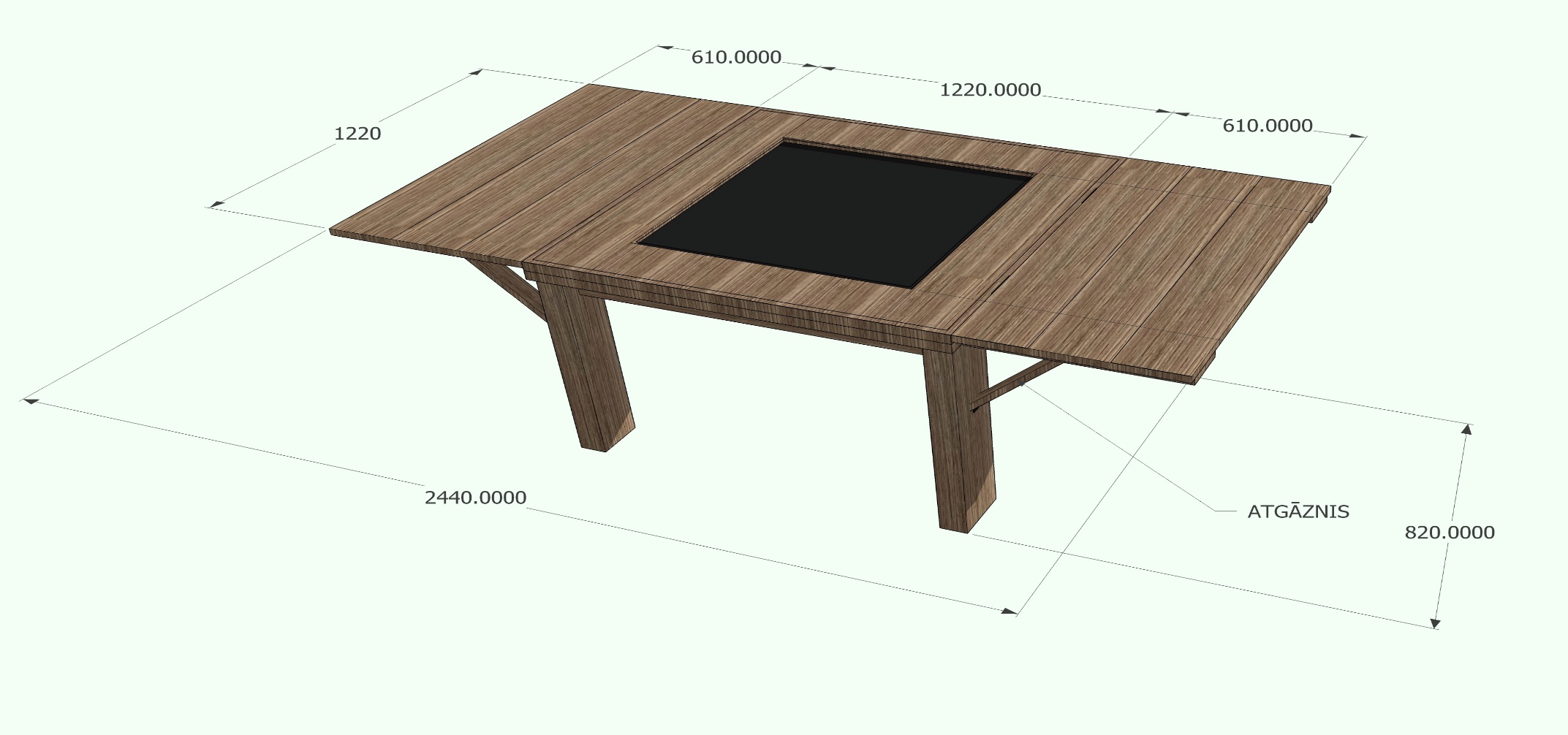 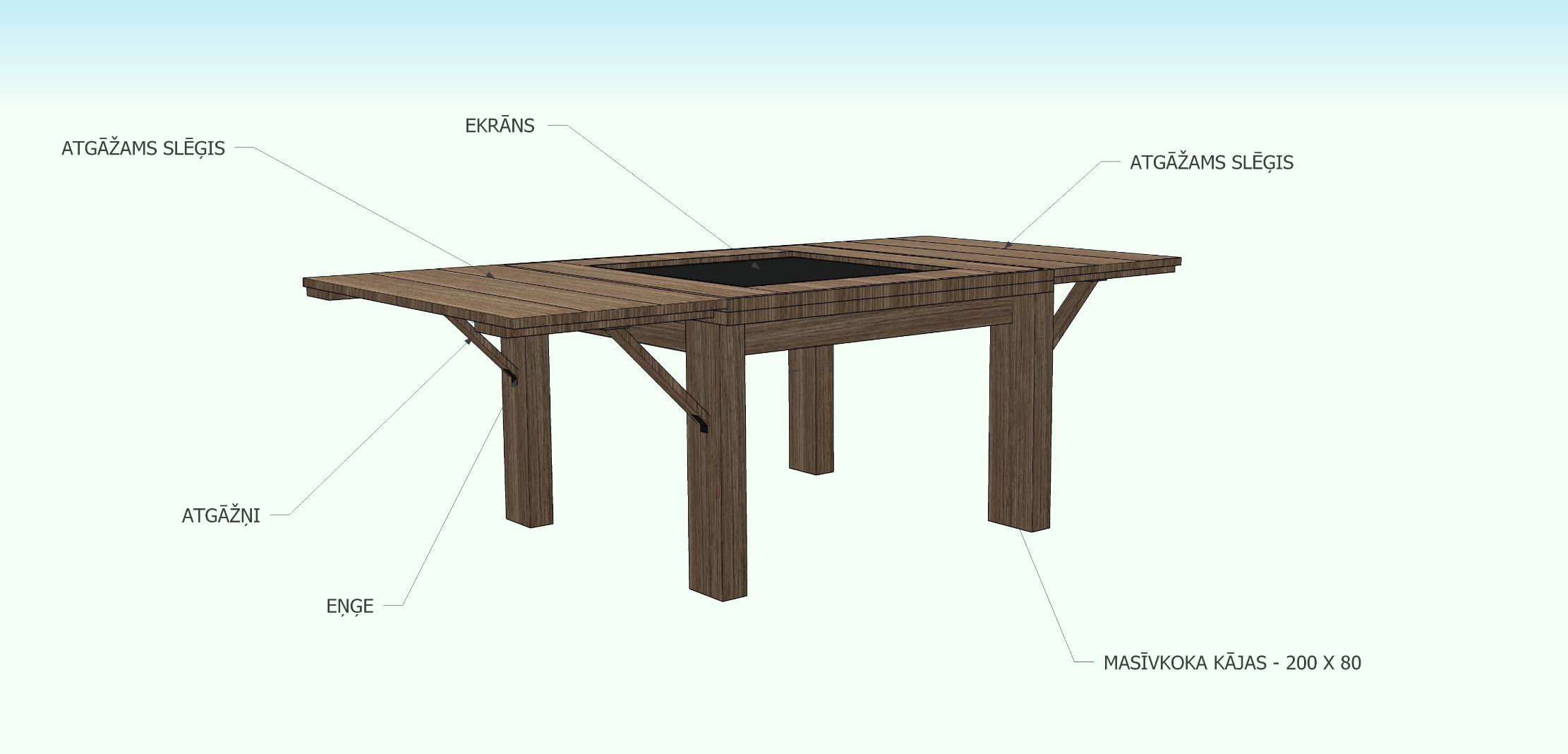 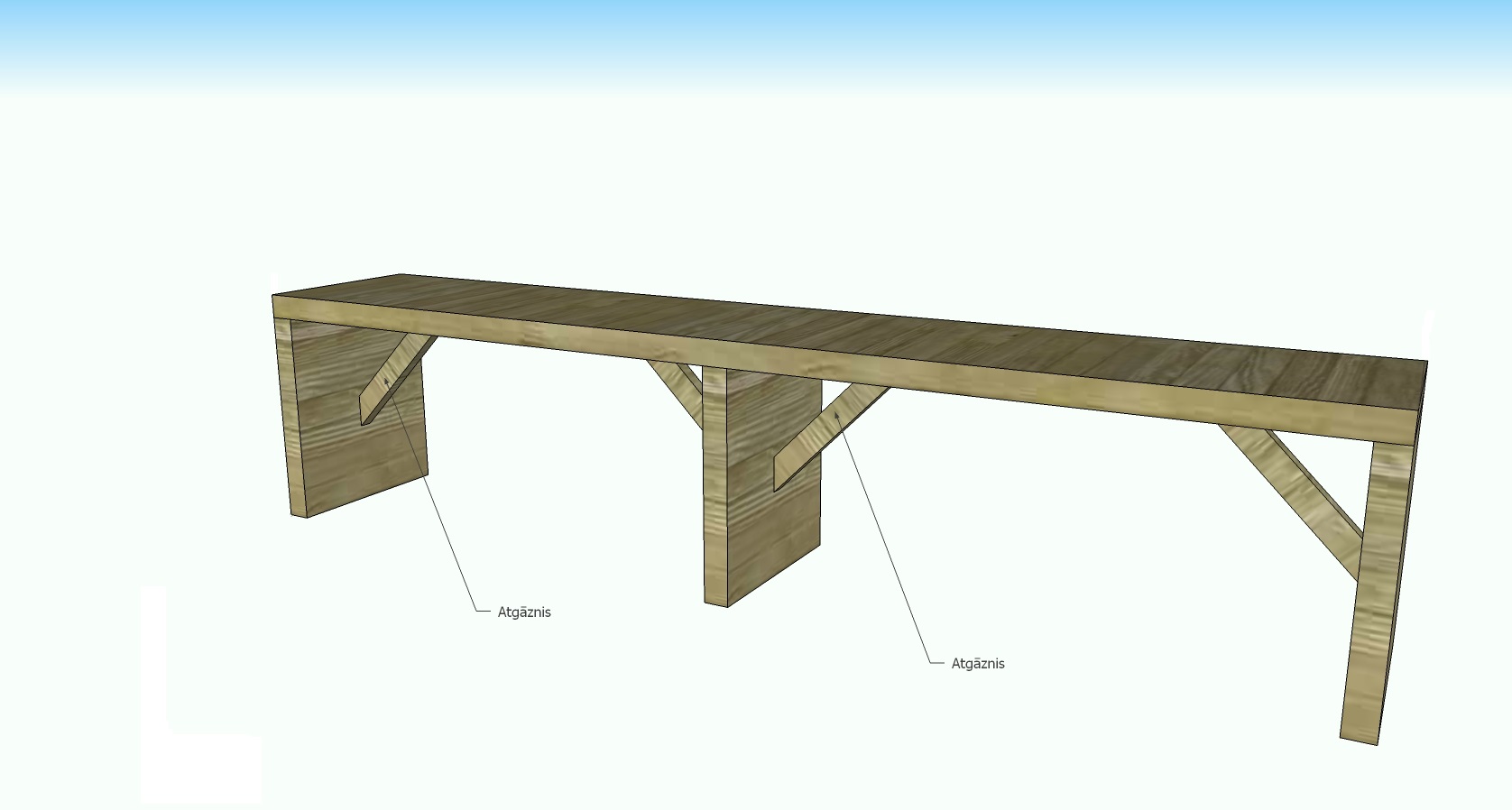 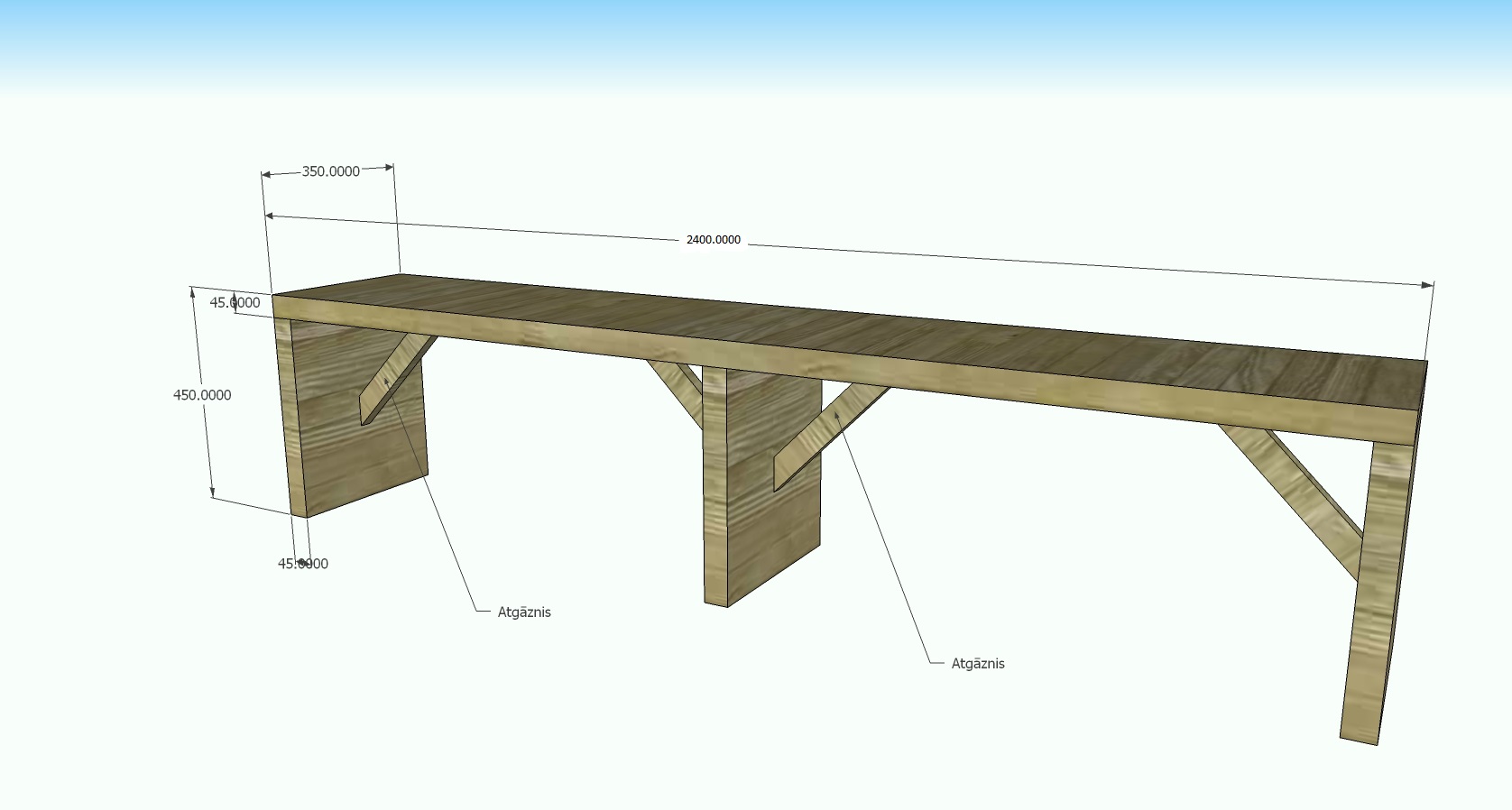 7.pielikumsIepirkuma „ Interaktīvās spēles “Kandavas vietvārdu taka” izstrāde” nolikumam ID Nr. KND 2017/33/ELFLAFINANŠU PIEDĀVĀJUMS“Interaktīvās spēles “Kandavas vietvārdu taka” izstrāde”																 2017.gada ___._________	1. Pretendents piedāvā izstrādāt, piegādāt un uzstādīt interaktīvo spēli un mēbeļu komplektu.2. Pretendents piedāvājot kopējo cenu iekļauj  visus  nodokļus un nodevas, ar ko var tikt aplikta  interaktīvās spēles izstrāde un mēbeļu komplekta piegāde un uzstādīšana izņemot PVN, ar precizitāti 2 (divas) zīmes aiz komata. Piedāvātajā cenā ir ietvertas visas iespējamās izmaksas, kas saistītas ar interaktīvās spēles izstrādi un mēbeļu komplekta piegādi un uzstādīšanu un paredzamā līguma izpildi, tai skaitā iespējamie sadārdzinājumi un visi riski. 3. Pretendentiem jānodrošina iepirkuma līguma izpilde par cenām, kas nav lielākas par Finanšu piedāvājumā norādītajām. Iespējamā inflācija, tirgus apstākļu maiņa vai jebkuri citi apstākļi nevar būt par pamatu Finanšu piedāvājumā norādīto cenu paaugstināšanai. 4. Saskaņā ar Iepirkuma „ Interaktīvās spēles “Kandavas vietvārdu taka” izstrāde” nolikumu, Pretendents apstiprina, ka piekrīt Iepirkuma „Interaktīvās spēles “Kandavas vietvārdu taka” izstrāde” noteikumiem, un piedāvā nodrošināt interaktīvās spēles izstrādi, mēbeļu komplekta piegādi un uzstādīšanu Kandavas novada  saskaņā ar Tehnisko specifikāciju- Tehnisko piedāvājumu, Nolikuma un Iepirkuma līguma projekta nosacījumiem.  5. Pretendents apliecina, ka visas izmaksas, kas uzrādītas Finanšu  piedāvājumā ir pilnīgi pietiekamas, lai izpildītu Pasūtītāja prasības, saskaņā ar šo Iepirkumu.6.Ar šo apstiprinām, ka šis piedāvājums paredz tādu derīguma termiņu, kādu prasa Iepirkuma dokumenti, un garantējam sniegto ziņu patiesumu un precizitāti. Mēs saprotam un piekrītam prasībām, kas izvirzītas pretendentiem šajā Nolikumā un Iepirkuma līguma projektā.Piegādājamās un uzstādāmās vienības:*vērtējamais lielumsApstiprinām, ka Finanšu piedāvājuma cenā ir iekļautas visas ar iepirkuma priekšmetu tieši saistītās izmaksas, tai skaitā visi nodokļi un nodevas, kā arī visas ar iepirkuma priekšmetu netieši saistītās izmaksas (dokumentu drukāšana, transporta izdevumi u.tml.).Ar šo apstiprinu piedāvājumā sniegto ziņu patiesumu un precizitāti. Z.v.8.pielikumsIepirkuma „ Interaktīvās spēles “Kandavas vietvārdu taka” izstrāde” nolikumam ID Nr. KND 2017/33/ELFLAPiegādes līguma Nr. ___ projekts“Interaktīvās spēles “Kandavas vietvārdu taka” izstrāde”Kandavas novada dome, reģ.Nr.90000050886, Dārza iela 6, Kandava, Kandavas novads, LV-3120, tās priekšsēdētājas Ingas Priedes personā, kura rīkojas uz Kandavas novada domes saistošo noteikumu Nr.5 „Kandavas novada domes nolikums” (apstiprināti ar Kandavas novada domes 2009.gada 30.jūlija lēmumu (protokols Nr.11, 3.§) pamata, turpmāk - Pasūtītājs, no vienas puses, un	Uzņēmēja nosaukums un pilnvarotā pārstāvja vārds, uzvārds personā, kurš darbojas uz dokumenta nosaukums pamata (turpmāk – Izpildītājs), no otras puses, abi kopā turpmāk – Puses, saskaņā ar iepirkuma procedūras – Iepirkumu ID Nr. KND 2017/33/ELFLA “Interaktīvās spēles “Kandavas vietvārdu taka” izstrāde” (turpmāk – Iepirkums) rezultātiem un iepirkuma komisijas 2017.gada dat. mēn. , noslēdz  par sekojošo (turpmāk - Līgums):LĪGUMA PRIEKŠMETSPasūtītājs pērk un Izpildītājs apņemas izstrādāt, piegādāt un uzstādīt Iepirkumā piedāvāto interaktīvo spēli un mēbeļu komplektu (turpmāk – Preces), atbilstoši Līguma noteikumiem, Līguma pielikumā pievienotajai Tehniskajai specifikācijai- Tehniskajam piedāvājumam (1.pielikums), par Līguma pielikumā pievienotajām Finanšu piedāvājumā norādītajām cenām (2.pielikums) un Pretendenta Tehnisko specifikāciju (3. pielikums). 1., 2. un 3. pielikums ir Līguma neatņemamas sastāvdaļas. PREČU PIEGĀDE UN NODOŠANAS-PIEŅEMŠANAS KĀRTĪBAIzpildītājs piegādā Pasūtītājam Preces Pasūtītāja norādītajā adresē – Talsu iela 11, Kandava, Kandavas novads, LV-3120, 3 (trīs) darba dienas iepriekš par to brīdinot Pasūtītāju, 4 (četru) mēnešu laikā no Līguma parakstīšanas dienas. Preču piegādi apliecina preču pavadzīme-rēķins un/vai pieņemšanas-nodošanas akts, kurā konkrēti norādīts Preču nosaukums, daudzums un cena atbilstoši Izpildītāja Iepirkuma piedāvājumā uzrādītajam.   Par Preču piegādes datumu tiek uzskatīts Pasūtītāja vai tā kontaktpersonas parakstītas preču pavadzīmes vai pieņemšanas-nodošanas akta datums.Pretenzijas par Preču daudzumu un atbilstību Tehniskajai specifikācijai Pasūtītājam ir tiesības izvirzīt Izpildītājam Preču pieņemšanas laikā. Šādā gadījumā Pasūtītājs vai tā kontaktpersona neparaksta pavadzīmi un iesniedz Izpildītājam aktu par konstatētajiem trūkumiem. Izpildītājs par saviem līdzekļiem novērš Preču trūkumus, piegādājot iztrūkstošo Preci vai apmainot bojāto vai Tehniskajai specifikācijai vai pieprasījumam neatbilstošo Preci Tehniskās specifikācijas                            4. un 5. punktā norādītajos termiņā. Preces nejaušas bojāejas un sabojāšanās risks pāriet no Izpildītāja Pasūtītajam ar brīdi, kad parakstīta pavadzīme un/vai pieņemšanas-nodošanas akts atbilstoši šī Līguma 2.3. apakšpunktam.  KOPĒJĀ LĪGUMA SUMMA UN NORĒĶINU KĀRTĪBAMaksa par Preci ir EUR____________ bez PVN, turpmāk - Līgumcena. Pievienotās vērtības nodoklis tiek piemērots saskaņā ar spēkā esošajiem normatīvajiem aktiem.Preču cenas norādītas Finanšu piedāvājumā, un tās ietver Preču vērtību, Preču piegādes un uzstādīšanas izmaksas, visus nodokļus, izņemot PVN, nodevas un citus ar Līguma izpildi saistītos izdevumus. Pasūtītājs apmaksā Preču pavadzīmi 30 (trīsdesmit) dienu laikā no tās abpusējas parakstīšanas dienas, veicot pārskaitījumu uz Līgumā norādīto Izpildītāja kontu.Par samaksas veikšanas dienu tiek uzskatīta diena, kad Pasūtītājs ir veicis pārskaitījumu uz Izpildītāja norādīto bankas kontu.LĪGUMA TERMIŅŠLīgums stājas spēkā tā parakstīšanas brīdī un tiek noslēgts līdz šajā Līgumā noteikto saistību pilnīgai izpildei.Izpildītājam ir pienākums piegādāt un uzstādīt Preces ne vēlāk kā 4 (četri) menešu laikā no līguma parakstīšanas brīža, ka ir līdz 20_____. gada ___. ________. Izpildītājam ir tiesības vienpusēji pirms termiņa izbeigt Līgumu, par to rakstveidā 10 (desmit) dienas iepriekš paziņojot Pasūtītājam, ja Pasūtītājs Līgumā noteiktajā termiņā neveic maksājumus par saņemtajām Precēm, ar noteikumu, ka maksājuma kavējums pārsniedz                            30 (trīsdesmit) dienas un minētais trūkums nav novērsts 10 (desmit) dienu laikā no Izpildītāja rakstveida brīdinājuma saņemšanas.Pasūtītājam ir tiesības vienpusēji pirms termiņa izbeigt Līgumu, brīdinot par to Izpildītāju 10 (desmit) darba dienas iepriekš, ja Izpildītājs neievēro jebkuru no šajā līgumā noteiktajiem līguma uzsākšanas vai izpildes termiņiem, vai ja izpildes nokavējuma termiņš ir sasniedzis vismaz                       30 (trīsdesmit) dienas. Šajā gadījumā Pasūtītājam pienākums ir veikt savstarpējos norēķinus ar Izpildītāju atbilstoši Pasūtītāja faktiski piegādātajām Precēm, ko apliecina abpusēji parakstīta Preču piegādes pavadzīme. PUŠU ATBILDĪBAJa Pasūtītājs neveic Preču pavadzīmes apmaksu 3.3. apakšpunktā noteiktajā termiņā, Izpildītājam ir tiesības prasīt no Pasūtītāja līgumsodu 0,1% (nulle komats viena procenta) apmērā no laikā nesamaksātās summas par katru nokavēto dienu, bet ne vairāk kā 10% (desmit procenti) no pamatparāda. Ja Izpildītājs neievēro Līguma 4.2 apakšpunktā minēto Preču piegādes un uzstādīšanas termiņu, tad Pasūtītājam ir tiesības prasīt no Izpildītāja līgumsodu 0,1% (nulle komats viena procenta) apmērā no nepiegādātās Preču cenas par katru nokavēto dienu, bet ne vairāk kā 10% (desmit procenti) no galvenās saistības. Pasūtītājs ir tiesīgs veikt ieturējumus aprēķināto līgumsodu apmērā no Izpildītājam paredzētās atlīdzības (kopējās Līgumcenas).Puses savstarpēji ir atbildīgas par otrai Pusei nodarītajiem zaudējumiem, ja tie radušies vienas Puses vai tās darbinieku, kā arī šīs Puses Līguma izpildē iesaistīto trešo personu darbības vai bezdarbības rezultātā.Līgumsoda samaksa neatbrīvo Puses no pārējo Līguma saistību izpildes.PREČU GARANTIJA Izpildītājs atbild par Pasūtītājam piegādāto Preču kvalitāti un atbilstību Iepirkuma dokumentācijai.Preču garantijas termiņš ir ne mazāk kā 2 (divi) gadi no Preču piegādes brīža un pavadzīmes abpusējas parakstīšanas dienas. Izpildītājs garantē, ka Preces atbilst Latvijas Republikā spēkā esošajiem ekspluatācijas un kvalitātes standartiem. Ja garantijas termiņā Pasūtītājs konstatē trūkumus vai defektus, kurus nebija iespējams konstatēt Preču pavadzīmes parakstīšanas un/vai pieņemšanas-nodošanas brīdī, vai rodas cita veida iebildumi par Preču kvalitāti, tad Pasūtītājam ir tiesības prasīt, lai Izpildītājs novērstu konstatētos trūkumus un defektus. Pēc Pasūtītāja uzaicinājuma Izpildītājam nekavējoties jāierodas pie Pasūtītāja defekta akta sastādīšanai, vai Pasūtītājs to sastāda bez Izpildītāja vai tā pilnvarotā pārstāvja klātbūtnes.  Preces defekts Līguma izpratnē ir Prece, kas neatbilst Līguma noteikumiem, tajā skaitā Tehniskajai specifikācijai -Tehniskajam piedāvājumam Iepirkumā, normatīvajos aktos noteiktajām prasībām attiecībā uz Preces kvalitāti. Par šī Līguma 6.4. apakšpunktā minētiem trūkumiem un defektiem Pasūtītājs sastāda aktu un Izpildītājs apņemas novērst trūkumus un defektus par saviem līdzekļiem, kur: Preces konstatēto defektu novēršanas laiks nav ilgāks, kā 5 (piecas) darba dienas no defektu (defektu pieteikšanas brīdis ir akta par konstatētajiem trūkumiem saņemšanas diena) pieteikšanas brīža;Preces apmaiņas termiņš (ja ir piegādāta nekvalitatīva Prece) - nav ilgāks, kā 10 (desmit) darba dienas.Gadījumā, ja Izpildītājs atsakās novērst konstatētos defektus vai neuzsāk to novēršanu Pasūtītāja norādītajā termiņā, Pasūtītājs ir tiesīgs uz Izpildītāja rēķina novērst defektus vai pieaicināt citu personu minēto defektu novēršanai. Izpildītājam ir pienākums atlīdzināt Pasūtītājam šajā sakarā radušās izmaksas. Strīdus un domstarpības defektu jautājumos Puses atrisina pārrunu ceļā. Strīdu vai domstarpību gadījumā jebkura no Pusēm ir tiesīga noteikt konstatēto defektu ekspertīzi piemērojot līguma 6.6.5. apakšpunktā noteikto kārtību. Jebkura no Pusēm ir tiesīga noteikt konstatēto defektu ekspertīzi, pieaicinot neatkarīgu ekspertu. Ekspertīzes slēdziens tiek iesniegts abām Pusēm izskatīšanai. Ja kāda Puse nepiekrīt ekspertīzes slēdzienam, tiek pieaicināta neatkarīgu un atbilstoši sertificētu ekspertu komisija trīs cilvēku sastāvā, kur vienu ekspertu pieaicina Pasūtītājs, vienu Izpildītājs, bet trešo – abi pieaicinātie eksperti. Ekspertīzes slēdziens Pasūtītājam un Izpildītājam ir saistošs. Ekspertīzes izdevumus sedz tā Puse, kuras viedoklis ir atzīts par nepamatotu.   NEPĀRVARAMA VARAPuses tiek atbrīvotas no atbildības par Līguma pilnīgu vai daļēju neizpildi, ja šāda neizpilde radusies nepārvaramas varas vai ārkārtēja rakstura apstākļu rezultātā, kuru darbība sākusies pēc Līguma spēkā stāšanās un kurus nevarēja iepriekš ne paredzēt, ne novērst. Pie nepārvaramas varas vai ārkārtēja rakstura apstākļiem pieskaitāmi: stihiskas nelaimes, avārijas, katastrofas, epidēmijas, kara darbība, streiki, iekšējie nemieri, blokādes, varas un pārvaldes institūciju rīcība un citi apstākļi, kuru darbība sākusies pēc Līguma noslēgšanas un kurus nevarēja iepriekš ne paredzēt, ne novērst.Pusei, kas atsaucas uz nepārvaramas varas vai ārkārtēja rakstura apstākļu darbību, nekavējoties par šādiem apstākļiem rakstveidā jāziņo otrai Pusei. Ziņojumā jānorāda, kādā termiņā pēc tās uzskata ir iespējama un paredzama Līgumā paredzēto saistību izpilde, un, pēc pieprasījuma, šādam ziņojumam ir jāpievieno izziņa, kuru izsniegusi kompetenta institūcija un kura satur ārkārtējo apstākļu darbības apstiprinājumu un to raksturojumu.PUŠU PĀRSTĀVJINeviena no Pusēm nedrīkst nodot savas tiesības, kas saistītas ar Līgumu un izriet no tā, trešajām personām bez otras Puses rakstiskas piekrišanas.Lai sekmētu līgumsaistību izpildi pienācīgā kārtā un šajā Līgumā noteiktajos termiņos, Puses nozīmē šādas pilnvarotās personas:no Pasūtītāja puses – Ieva Rudēvica, tālr.: 63107371, e-pasts: ieva.rudevica@kandava.lv . Pasūtītāja kontaktpersona pilnībā pārzina Līguma noteikumus un viņai ir tiesības, nepārkāpjot Līguma robežas, pieņemt lēmumus un risināt visus ar Līguma izpildi saistītos operatīvos jautājumus, organizēt un kontrolēt Līguma izpildes gaitu, tajā skaitā, bet ne tikai veikt komunikāciju starp Pasūtītāju un Izpildītāju, pieprasīt no Izpildītāja informāciju, sniegt informāciju Izpildītājam, nodrošināt ar Līgumu saistītās dokumentācijas nodošanu/ pieņemšanu, nodrošināt Preču pieņemšanu, dot norādījumus par Līguma izpildi, kā arī veikt citas darbības, kas saistītas ar pienācīgu Līgumā paredzēto saistību izpildi, bet viņa nav pilnvarota izdarīt grozījumus un papildinājumus Līgumā, ieskaitot, grozīt Līgumcenu un/vai Preču piegādes termiņus;no Izpildītāja puses – ____________________ (tālr.:_____________, e-pasts: ______________________). Izpildītāja kontaktpersona pilnībā pārzina Līguma noteikumus un viņai ir tiesības, nepārkāpjot Līguma robežas, pieņemt lēmumus un risināt visus ar Līguma izpildi saistītos operatīvos jautājumus, organizēt un kontrolēt Līguma izpildes gaitu, tajā skaitā, bet ne tikai veikt komunikāciju starp Izpildītāju un Pasūtītāju, sniegt informāciju Pasūtītājam, nodrošināt ar Līgumu saistītās dokumentācijas nodošanu/ pieņemšanu, nodrošināt Preču nodošanu, kā arī veikt citas darbības, kas saistītas ar pienācīgu Līgumā paredzēto saistību izpildi, bet viņa nav pilnvarota izdarīt grozījumus un papildinājumus Līgumā, ieskaitot, grozīt Līgumcenu un/vai Preču piegādes termiņus;9. CITI NOTEIKUMILīgums ir saistošs Pasūtītājam un Izpildītājam, kā arī visām trešajām personām, kas likumīgi pārņem viņu tiesības un pienākumus. Līgums ir saistošs Pusēm līdz no Līguma izrietošo saistību pilnīgai izpildei.Visi Līguma grozījumi, labojumi un papildinājumi ir izdarāmi pusēm savstarpēji vienojoties un tiek noformēti rakstveidā. Līguma grozījumi pieļaujami tikai Publisko iepirkumu likumā noteiktajā kārtībā. Tie pievienojami Līgumam kā Pielikumi un kļūst par Līguma neatņemamu sastāvdaļu.Kādam no Līguma noteikumiem zaudējot spēku normatīvo aktu grozījumu gadījumā, Līgums nezaudē spēku tā pārējos punktos, un šajā gadījumā Pušu pienākums ir piemērot Līgumu atbilstoši spēkā esošajiem normatīvajiem aktiem. Jebkuras nesaskaņas, domstarpības vai strīdi, kas var rasties Līguma izpildes gaitā, tiks risināti savstarpēju sarunu ceļā. Gadījumā, ja Puses nespēs vienoties, strīds risināms Latvijas Republikas spēkā esošo normatīvo aktu noteiktajā kārtībā.Ja kādai no Pusēm tiek mainīts juridiskais statuss vai kādi Līgumā minētie Pušu rekvizīti, tālruņa, faksa numuri, e-pasta adreses, adreses u.c., tad tā nekavējoties rakstiski paziņo par to otrai Pusei. Ja Puse neizpilda šī punkta noteikumus, uzskatāms, ka otra Puse ir pilnībā izpildījusi savas saistības, lietojot šajā Līgumā esošo informāciju par otru Pusi. Izpildītājs Līguma izpildē iesaista šādus apakšuzņēmējus, uz kuru iespējām iepirkuma procedūrā Izpildītājs balstījies, lai apliecinātu savas kvalifikācijas atbilstību paziņojumā par Līgumu un iepirkuma procedūras dokumentos noteiktajām prasībām - ______________.Izpildītājs ir tiesīgs bez saskaņošanas ar Pasūtītāju veikt apakšuzņēmēju nomaiņu, kā arī papildu apakšuzņēmēju iesaistīšanu Līguma izpildē, izņemot apakšuzņēmēju, uz kuru iespējām iepirkuma procedūrā Izpildītājs balstījies, lai apliecinātu savas kvalifikācijas atbilstību paziņojumā par Līgumu un iepirkuma procedūras dokumentos noteiktajām prasībām, kurus drīkst nomainīt tikai ar Pasūtītāja rakstveida piekrišanu. Pasūtītājs nepiekrīt minētajai apakšuzņēmēju nomaiņai, ja pastāv kāds no šādiem nosacījumiem:Izpildītāja piedāvātais apakšuzņēmējs neatbilst tām paziņojumā par Līgumu un iepirkuma procedūras dokumentos noteiktajām prasībām, kas attiecas uz apakšuzņēmējiem;tiek nomainīts apakšuzņēmējs, uz kura iespējām iepirkuma procedūrā Izpildītājs balstījies, lai apliecinātu savas kvalifikācijas atbilstību paziņojumā par Līgumu un iepirkuma procedūras dokumentos noteiktajām prasībām, un piedāvātajam apakšuzņēmējam nav vismaz tāda pati kvalifikācija, uz kādu iepirkuma procedūrā Izpildītājs atsaucies, apliecinot savu atbilstību iepirkuma procedūrā noteiktajām prasībām;piedāvātais apakšuzņēmējs neatbilst PIL 9. panta astotajā daļā 4. punktā minētajiem pretendentu izslēgšanas nosacījumiem. Pārbaudot apakšuzņēmēja atbilstību, Pasūtītājs piemēro PIL 9. panta noteikumus. Pasūtītājs pieņem lēmumu atļaut vai atteikt Izpildītāja apakšuzņēmēju nomaiņu vai jaunu apakšuzņēmēju iesaistīšanu Līguma izpildē iespējami īsā laikā, bet ne vēlāk kā 5 (piecu) darbdienu laikā pēc tam, kad saņēmis visu informāciju un dokumentus, kas nepieciešami lēmuma pieņemšanai.Pušu reorganizācija nevar būt par pamatu Līguma izbeigšanai. Gadījumā, ja kāda no Pusēm tiek reorganizēta, Līgums paliek spēkā un tā noteikumi ir saistoši Pušu tiesību pārņēmējam.Līgums sagatavots 2 (divos) eksemplāros, katrs uz __ (__________) lapām, ar vienādu juridisku spēku, no kuriem viens glabājas pie Izpildītāja, bet otrs – pie Pasūtītāja.Līgumam parakstīšanas brīdī tiek pievienoti sekojoši pielikumi:Tehniskā specifikācija uz ___ lp.Finanšu piedāvājums uz __  lp.Pretendenta Tehniskais piedāvājums uz ___ lp.PUŠU REKVIZĪTI UN PARAKSTIPasūtītāja nosaukums: Kandavas novada domeJuridiskā adrese: Dārza iela 6, Kandavā, Kandavas novadā, LV-3120Reģistrācijas numurs: 90000050886Banka:Konta numurs:Kods: Valsts kase LV11TREL9802183901200TRELLV2Kontaktpersonas: Par iepirkuma norisi:Valda Stova, t. 63107375valda.stova@kandava.lv,Tālruņa numurs :63182028Faksa numurs:63182027E-pasta adrese: dome@kandava.lv Darba laiks: Pirmdienās: 08:00 – 19:00Piektdienās: 08:00 - 15:00Pārējās darba dienās: 08:00 – 17:00Pusdienu pārtraukums: 12:00 – 13:005. Pretendenta kvalifikācijas prasības: 6. Pretendentam jāiesniedz šādi Pretendenta kvalifikāciju apliecinoši dokumenti: 6.1. Pretendenta parakstīts pieteikums dalībai Iepirkumā, kurš sagatavots saskaņā ar Nolikuma 1. pielikumā pievienoto formu. Lai pārbaudītu Nolikuma 6.1. punkta izpildi, par Latvijas Republikā reģistrētu Pretendentu reģistrāciju atbilstoši normatīvo aktu prasībām Komisija pārliecināsies Uzņēmumu reģistra datu bāzē. Pretendentam, kas nav reģistrēts komercreģistrā, jāiesniedz dokuments, kas apliecina tā reģistrāciju. Ārvalstī reģistrētam Pretendentam jāiesniedz kompetentas attiecīgās valsts institūcijas izsniegts dokuments, kas apliecina, ka Pretendents ir reģistrēts atbilstoši tās valsts normatīvo aktu prasībām.Ja pretendenta piedāvājumu paraksta pilnvarota persona, tad jāpievieno pilnvara.  Ja piedāvājumu iesniedz piegādātāju apvienība vai personālsabiedrība, piedāvājumā papildus norāda personu, kas Iepirkumā pārstāv attiecīgo piegādātāju apvienību vai personālsabiedrību, kā arī katras personas atbildības sadalījumu.5.2. Pretendentam vidējais gada (neto) finanšu apgrozījums pēdējos 3 (trijos) gados (t.i. 2014; 2015. un 2016.) ir ne mazāks kā 15 000 EUR. Ja Pretendents ir dibināts vēlāk, tad Pretendenta finanšu apgrozījumam jāatbilst augstāk minētajai prasībai attiecīgi īsākā laika periodā.Ja piedāvājumu iesniedz personu apvienība, tad vismaz vienam no personu apvienības dalībniekiem ir šajā punktā minētais atbilstošs apgrozījums vai arī vairāku personu apvienības dalībnieku apgrozījuma summa veido nepieciešamo apgrozījuma apmēru.6.2. Pretendenta rakstisks apliecinājums par finanšu apgrozījumu, saskaņā ar Nolikuma 2.pielikumā noteikto formu. 5.3. Pretendentam iepriekšējo 3 (trīs) gadu laikā (2014., 2015., 2016. un 2017. līdz piedāvājuma iesniegšanas dienai) ir līdzīga pieredze vismaz 1 (vienas) interaktīvās spēles izstrādē līdzvērtīgā apjomā. Par apjomam līdzīgu tiks uzskatītas interaktīvās spēles izstrāde, kura izmaksas EUR bez PVN ir vienādas vai lielākas par Pretendenta finanšu piedāvājumā norādīto kopējo summu EUR bez PVN. Interaktīvās spēles izstrādes līgumam ir jābūt pilnībā pabeigtam, izpildītam un apmaksātam.6.3. Pretendenta pieredzes pārskats par vismaz 1 (vienu) veiktu interaktīvas spēles izstrādi iepriekšējo 2 (divu) gadu laikā (2015., 2016. un 2017. līdz piedāvājuma iesniegšana dienai)                           (2. pielikums), kas apliecina Pretendenta atbilstību Nolikuma 5.3. apakšpunkta prasībām. Par sarakstā norādītajām piegādēm piedāvājumam jāpievieno Pasūtītāja likumīgo pārstāvju parakstītas atsauksmes.5.4. Pretendents var balstīties uz trešo personu iespējām, lai izpildītu prasības attiecībā uz Pretendenta atbilstību profesionālās darbības veikšanai, kā arī prasības attiecībā uz Pretendenta tehniskajām un profesionālajām spējām.Ja Pretendents balstās uz trešo personu iespējām, tad Pretendents pierāda, ka viņa rīcībā būs attiecīgie resursi.6.4. Personas, uz kuras iespējām Pretendents balstās (5.pielikums), rakstisks apliecinājums par piedalīšanos iepirkumā, kā arī apliecinājums nodot Pretendenta rīcībā līguma izpildei nepieciešamos resursus (norādot konkrētus darbus, kādi tiks veikti līguma izpildes laikā), gadījumā, ja ar Pretendentu tiks noslēgts iepirkuma līgums (8.pielikums).Klāt jāpievieno dokuments, kas apliecina apliecinājumu parakstījušās personas tiesības pārstāvēt attiecīgo personu iepirkuma ietvaros.5.5. Pretendentam jānorāda visi apakšuzņēmēji kā arī visi apakšuzņēmēja apakšuzņēmēji.6.5. Pretendenta piesaistīto apakšuzņēmēju saraksts, norādot katram apakšuzņēmējam izpildei nododamo līguma daļu saskaņā ar tehnisko specifikāciju un pievienojot finanšu aprēķinus, kas norāda līgumā nododamo daļu procentuāli vērtību (3.pielikums).  Apakšuzņēmēja sniedzamo darbu vērtību noteic, ņemot vērā apakšuzņēmēja un visu attiecīgā iepirkuma ietvaros tā saistīto uzņēmumu sniedzamo darbu vērtību. Publisko iepirkuma likuma 63.panta trešās daļas izpratnē par saistīto uzņēmumu uzskata kapitālsabiedrību, kurā saskaņā ar Koncernu likumu apakšuzņēmējam ir izšķirošā ietekme vai kurai ir izšķiroša ietekme apakšuzņēmējā, vai kapitālsabiedrību, kurā izšķirošā ietekme ir citai kapitālsabiedrībai, kam vienlaikus ir izšķiroša ietekme attiecīgajā apakšuzņēmējā. Par apakšuzņēmējiem jāiesniedz:6.5.1. nosaukums, vienotais reģistrācijas numurs, adrese, kontaktpersona un tās tālruņa numurs, atbildības apjoms procentos, nododamās līguma daļas apraksts saskaņā ar tehnisko specifikāciju vai tāmi un jāpievieno finanšu aprēķins, kas norāda līgumā nododamo daļu procentuālo vērtību;6.5.2. katra apakšuzņēmēja apliecinājums (4.pielikums), par tā gatavību veikt tam izpildei nododamo līguma daļu.sastādīšanas vietasastādīšanas vietasastādīšanas vietadatumsdatumsInformācija par pretendentu*Informācija par pretendentu*Informācija par pretendentu*Informācija par pretendentu*Informācija par pretendentu*Informācija par pretendentu*Informācija par pretendentu*Informācija par pretendentu*Pretendenta nosaukums:Pretendenta nosaukums:Pretendenta nosaukums:Reģistrācijas numurs:Reģistrācijas numurs:Reģistrācijas numurs:Juridiskā adrese:Juridiskā adrese:Juridiskā adrese:Pasta adrese:Pasta adrese:Pasta adrese:Tālrunis:Tālrunis:Tālrunis::E-pasta adrese:E-pasta adrese:E-pasta adrese:Finanšu rekvizīti*Finanšu rekvizīti*Finanšu rekvizīti*Finanšu rekvizīti*Finanšu rekvizīti*Finanšu rekvizīti*Finanšu rekvizīti*Finanšu rekvizīti*Bankas nosaukums:Bankas nosaukums:Bankas kods:Bankas kods:Konta numurs:Konta numurs:Informācija par pretendenta atbildīgo personu*Informācija par pretendenta atbildīgo personu*Informācija par pretendenta atbildīgo personu*Informācija par pretendenta atbildīgo personu*Informācija par pretendenta atbildīgo personu*Informācija par pretendenta atbildīgo personu*Informācija par pretendenta atbildīgo personu*Informācija par pretendenta atbildīgo personu*Vārds, uzvārds (personas kods):Vārds, uzvārds (personas kods):Ieņemamais amats:Ieņemamais amats:Tālrunis:Tālrunis::E-pasta adrese:E-pasta adrese:Pretendenta nosaukums*:Amatpersonas vārds, uzvārds*:Ieņemamā amata nosaukums*:Amatpersonas paraksts*:GadsFinanšu apgrozījums201420152016KopāNr. p.k.Līguma darbības laiks (no – līdz),  nosaukums, adreseLīguma cena euro (bez PVN)Līguma cena euro (bez PVN)Līguma ietvaros veiktās interaktīvās spēles programmatūras izstrādes, piegādes un uzstādīšanas aprakstsPasūtītājs, kontaktpersona, tālrunisPasūtītājs, kontaktpersona, tālrunis1.2.Pretendenta nosaukums*:Pretendenta nosaukums*:Amatpersonas vārds, uzvārds*Amatpersonas vārds, uzvārds*Ieņemamā amata nosaukums*:Ieņemamā amata nosaukums*:Amatpersonas paraksts*:Amatpersonas paraksts*:Nr.p.k.Iesaistīto personu, Apakšuzņēmēju (nosaukums, reģistrācijas numurs, adrese, pārstāvēttiesīga persona un saziņas līdzekļi, MVU statuss)Veicamā Darba daļa Veicamā Darba daļa Veicamā Darba daļa Nr.p.k.Iesaistīto personu, Apakšuzņēmēju (nosaukums, reģistrācijas numurs, adrese, pārstāvēttiesīga persona un saziņas līdzekļi, MVU statuss)Darba nosaukums no tehniskās specifikācijasApjoms(euro)% no piedāvātās līguma summas1.2.Kopā:Kopā:Kopā:Apakšuzņēmēja nosaukums, reģ. Nr. *Nododamo darbu vērtība % no kopējās finanšu piedāvājuma summaNododamo darbu aprakstsApakšuzņēmēja nosaukumsParaksttiesīgās personas vārds, uzvārds, amatsParakstsDatumsNr. p. k.Nosaukums/Vārds, uzvārdsReģ. nr./Personas kodsAdreseKontaktpersona, tālrunis1.2.3.Nr.p.k.Iepirkuma priekšmeta sastāvā ir:AprakstsPretendenta piedāvājums(Norādīt piedāvātās preces ražotāju un visus tehniskos parametrus atbilstoši tehniskajām specifikācijā, lai pasūtītājs varētu pārbaudīt piedāvātās preces atbilstību tehniskajā specifikācijā noteiktajām prasībām)1.Interaktīvās spēles izstrāde un uzstādīšana – 1 gab.Skārienjūtīgs ekrāns:Skārienjūtīgs LCD vai LED ekrānsIzmērs pa diagonāli vismaz 32 collasIzšķirtspēja ne mazāka kā 1920 x 1080, 16:9Skata leņķis ne mazāks kā 178 grādiKontrasts – 3000:1Minidators:Procesors Intel Core i3-5010U (dual core 2.1 GHz) vai labāksOperatīvā atmiņa ne mazāka kā 4GBCietvielu disks ne mazāks kā 60GB SSD Interaktīvā spēle:Izstrādāta uz HTML5 platformasIzstrādājot spēli jāizmanto Angular JS un CSS3 tehnoloģijasIeslēdzot datoru, spēlei jāieslēdzas automātiskiSpēle darbojas pilnekrāna režīmāSpēlei jābūt saderīgai ar sekojošām operētājsistēmām: Linux, Mozilla, FirefoxInteraktīvā spēle tiek izstrādāta latviešu valodāSpēles saskarsme veidota kā interaktīvā Kandavas karte, kurā tiek atzīmēti dažādi pilsētai nozīmīgi objektiVizualizācija un grafiskais dizais ir jāsaskaņo ar PasūtītājuNr.p.k.Iepirkuma priekšmeta sastāvā ir:AprakstsPretendenta piedāvājums(Norādīt piedāvātās preces ražotāju un visus tehniskos parametrus atbilstoši tehniskajām specifikācijā, lai pasūtītājs varētu pārbaudīt piedāvātās preces atbilstību tehniskajā specifikācijā noteiktajām prasībām)1.Mēbeļu komplektsGalds – 1 gab.Galda izmērs (nobīde +/- 100 mm): garums 2440 mm, platums 1220 mm, augstums 820 mm Galda vidusdaļā paredzēts iebūvēt skārienjūtīgu ekrānuPāri ekrānam novietots vāks ar diviem rokturiemMateriāls -  vecināta egleSols – 2 gab.Izmērs (nobīde +/- 50 mm): garums 2440 mm, platums 350 mm, augstums 450 mm. Izmērs (nobīde +/-5mm): biezums 45 mm  Ar trim kājām (sola galos un vidusdaļā)Materiāls – vecināta egleSols – 2 gab.Izmērs (nobīde +/- 50 mm): garums 1220 mm, platums 350 mm, augstums 450 mm. Izmērs (nobīde +/-5mm): biezums 45 mm  Ar trim kājām (sola galos un vidusdaļā)Materiāls – vecināta eglePretendenta nosaukums*:Amatpersonas vārds, uzvārds*:Ieņemamā amata nosaukums*:Amatpersonas paraksts*:Nr.p.k.NosaukumsSkaitsKopā EUR (bez PVN)1.Interaktīvā spēle12.Mēbeļu komplekts.13.Interaktīvās spēles un mēbeļu komplekta piegāde un uzstādīšana1KOPĀ*PVN 21%KOPĀ AR PVNPretendenta nosaukums*:Amatpersonas vārds, uzvārds*Ieņemamā amata nosaukums*:Amatpersonas paraksts*:Kandavā	2017.gada ___. ____________PASŪTĪTĀJSKandavas novada domeReģ. nr. 90000050886Dārza iela 6, KandavaKandavas novads, LV-3120Banka: Valsts KaseKods: TRELLVKonts: LV11TREL9802183901200Priekšsēdētāja_______________________/I. Priede/IZPILDĪTĀJS